Home Learning – Midford Class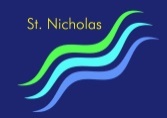 Topic – Week Beginning 30th March 2020This week you could read the book ‘Class Two at the Zoo’ which can be found by logging on to Active learn. Below are some tasks which could be completed throughout the week. Remember that there is no expectation for all of these tasks to be completed but can be used to help carry on learning at home. Art ActivitiesCan you draw / paint a picture of an anaconda?Can you draw / paint a picture of any of the other animals from the story?Look at the different patterns / textures used in the illustrations of the animals. Could you use different materials from home to recreate some of these?Writing ActivitiesCan you make a list of all the rhyming words in the book?Find all of the words used to describe how the anaconda eats the children, e.g. gulp down, make a meal of...What examples of alliteration can you find in the book, e.g. 'koala kissing a kangaroo'?Can you make up your own alliterative sentences featuring animals for example 'dogs dancing daintily with deer.Could you make a new page for the start of the book using a similar format, i.e. the children saw... but they didn't see…Rewrite the story from the anaconda's point of view.Maths TasksCan you count all of the different animals on each page?Can you count all of the people on each page?Can you create your own adding sums using the animals on each page? E.g. on page 7 you could use the two hippos and two monkeys and write 2+2=4.Can you count in 2s to work out how many children are on each page?How many people does the anaconda eat before Molly saves the day?If possible, please send any pieces of work through the VLE and feel free to ask any questions you have. The activities become more challenging as you go down the list for each subject. 